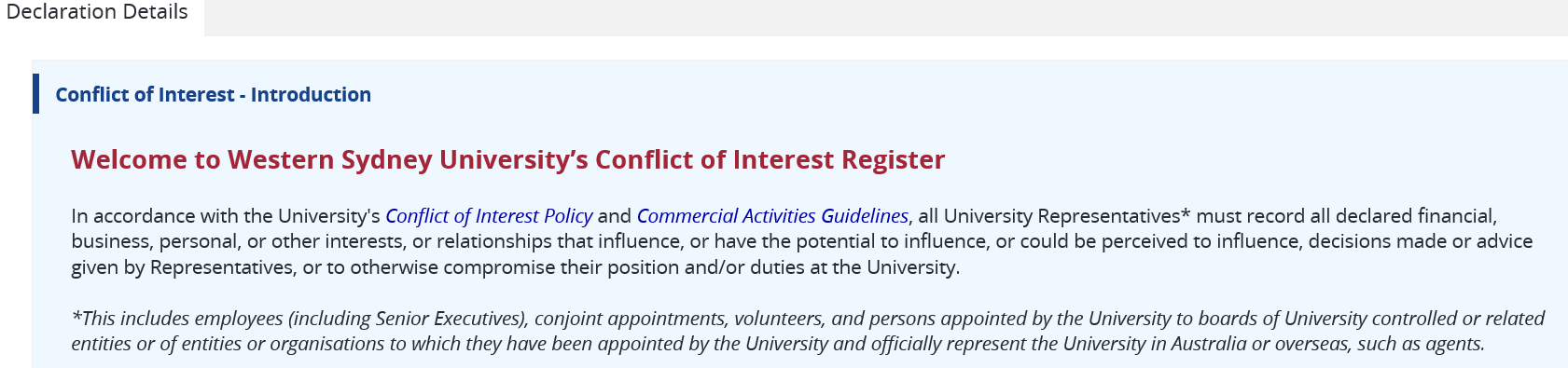 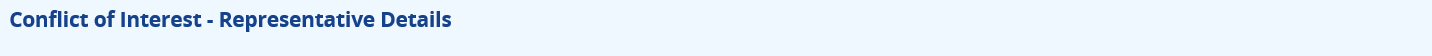 Representative Name (name of the person declaring the interest)Representative EmailRepresentative Type (please choose from the following)University employeeUniversity Senior ExecutiveBoard / Board Committee memberType of Conflict of Interest Declaration  Continual Disclosure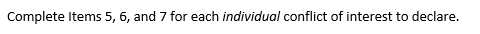 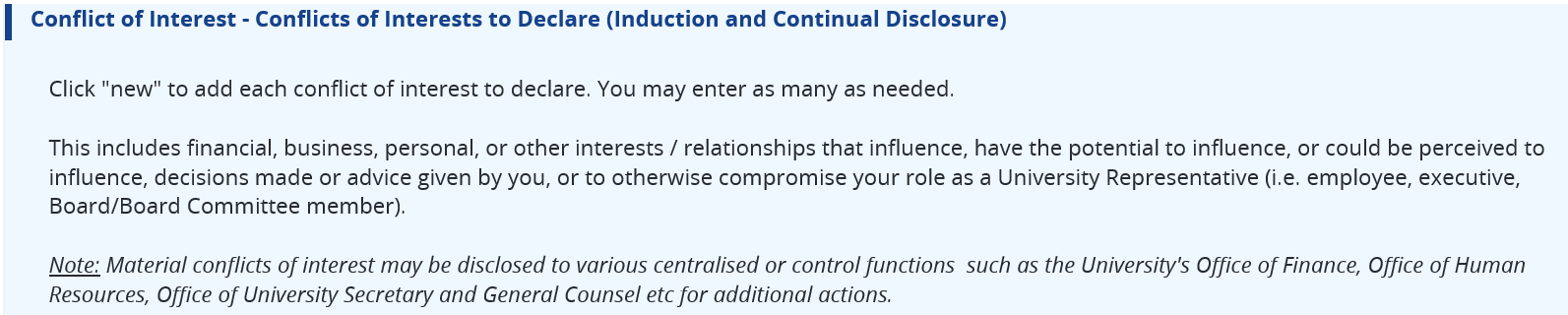 Type of Interest (please choose from the following)Family (child/ren, parent, spouse, stepchild/ren)	Former colleagueFormer spouse					FriendRival and/or competitor				Relatives of any of the aforesaidCommittee Membership				Company directorships or partnershipsContractual arrangements or obligations		EmploymentGifts						InvestmentsPrivate business					Self-managed superannuation funds involvementShareholdings					Significant equity holdings with influenceSignificant liabilities				Social, political or religious groupTrusts or nominee companies			Voluntary activitiesOther (including any significant sources of income), please specify:Description of Interest - Please describe the conflict (real, perceived, potential, material) and the association with the University, including name of the organisation or group or individual:Risk Mitigation Strategy - to manage the interest in time of conflict (please choose all that applies)Modify or transfer the delegationAbsence from decisions or votingRequest for independent reviewRestrict access to systems or informationAppoint independent membersReview access and delegationsNo direct or indirect responsibilityAppoint independent oversightOther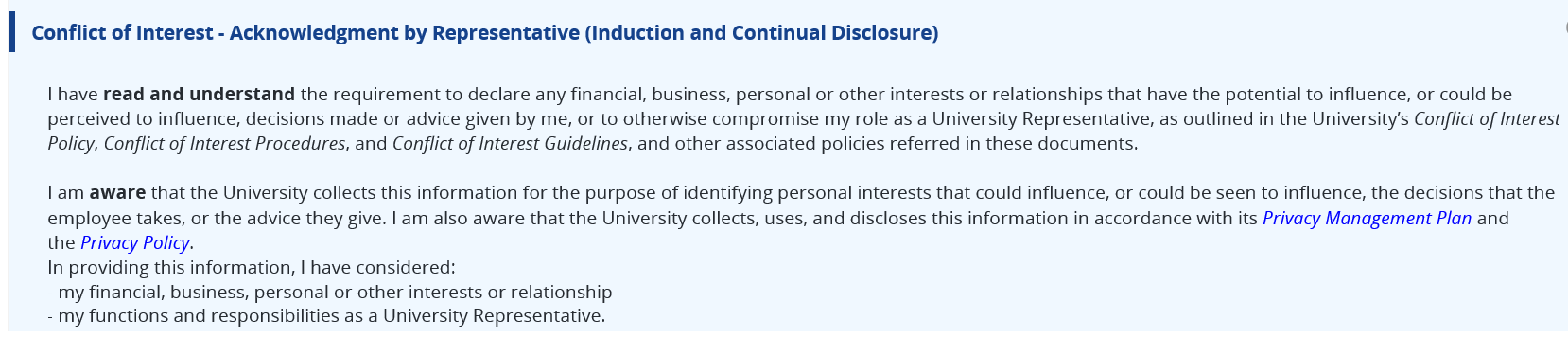 Acknowledgement__________________________________________________MANAGER TO CONFIRM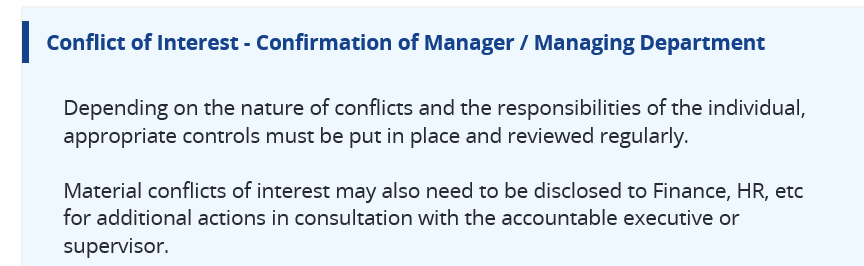 Prior to confirming the declaration and if it is appropriate to do so, you may wish to:obtain further information from the person declaring the interest, from the person; orescalate the disclosure to the Compliance Program Unit for further investigation and action, particularly for complicated and rare conflicts of interests.I confirm the declaration including any applicable risk mitigation strategies.